О ПРОФСОЮЗНОЙ КОНФЕРЕНЦИИ УЧАЩИХСЯ КОЛЛЕДЖА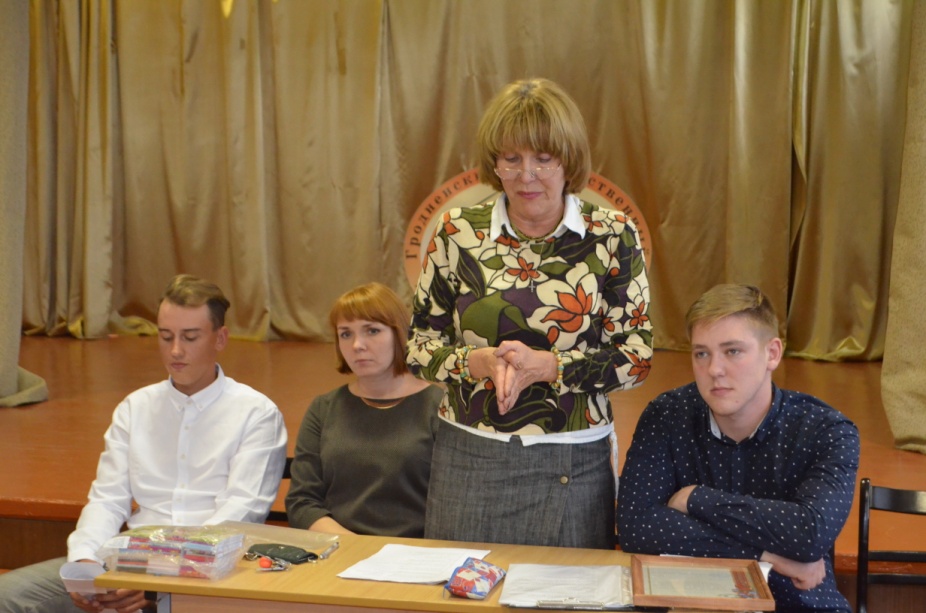 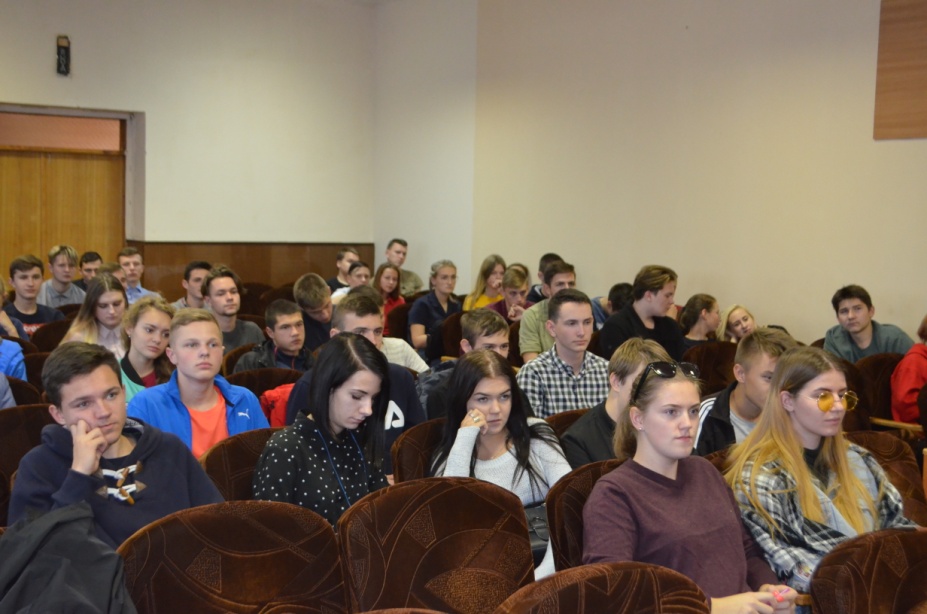 18 октября 2018 года в актовом зале колледжа, корпус №1, прошла  профсоюзная конференция учащихся,  в ходе которой была заслушана информация:-  « О ходе выполнения Соглашения между администрацией и профсоюзным комитетом учащихся колледжа на 2016 – 2019 г.г.» за март – сентябрь 2018 года,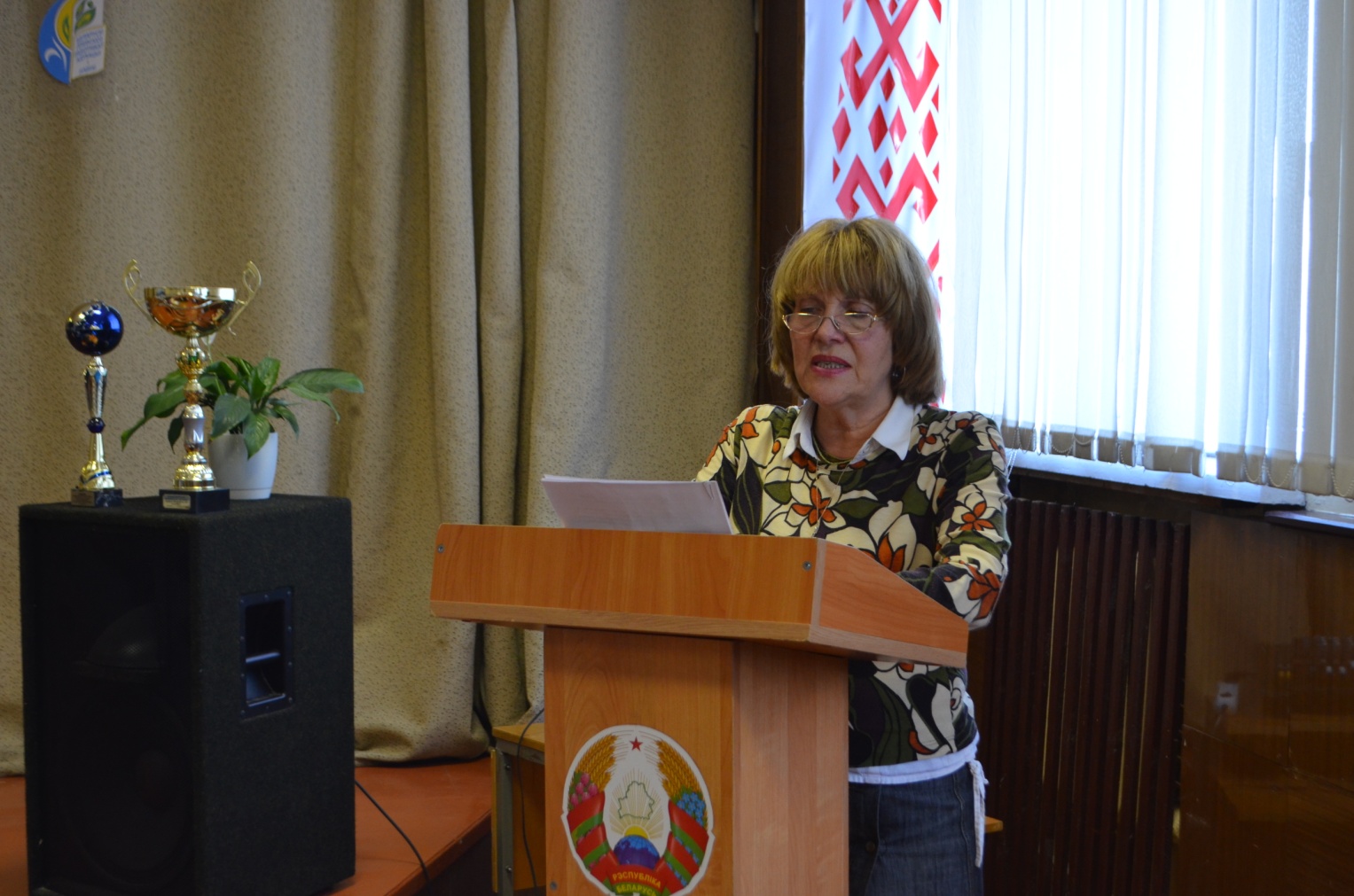 -  « О реализации Плана совместных мероприятий администрации, профкома сотрудников и профкома учащихся колледжа по выполнению комплексных мер по реализации в системе ФПБ основных положений Программы социально – экономического развития РБ на 2016 – 2020 годы» за март – сентябрь 2018 года, 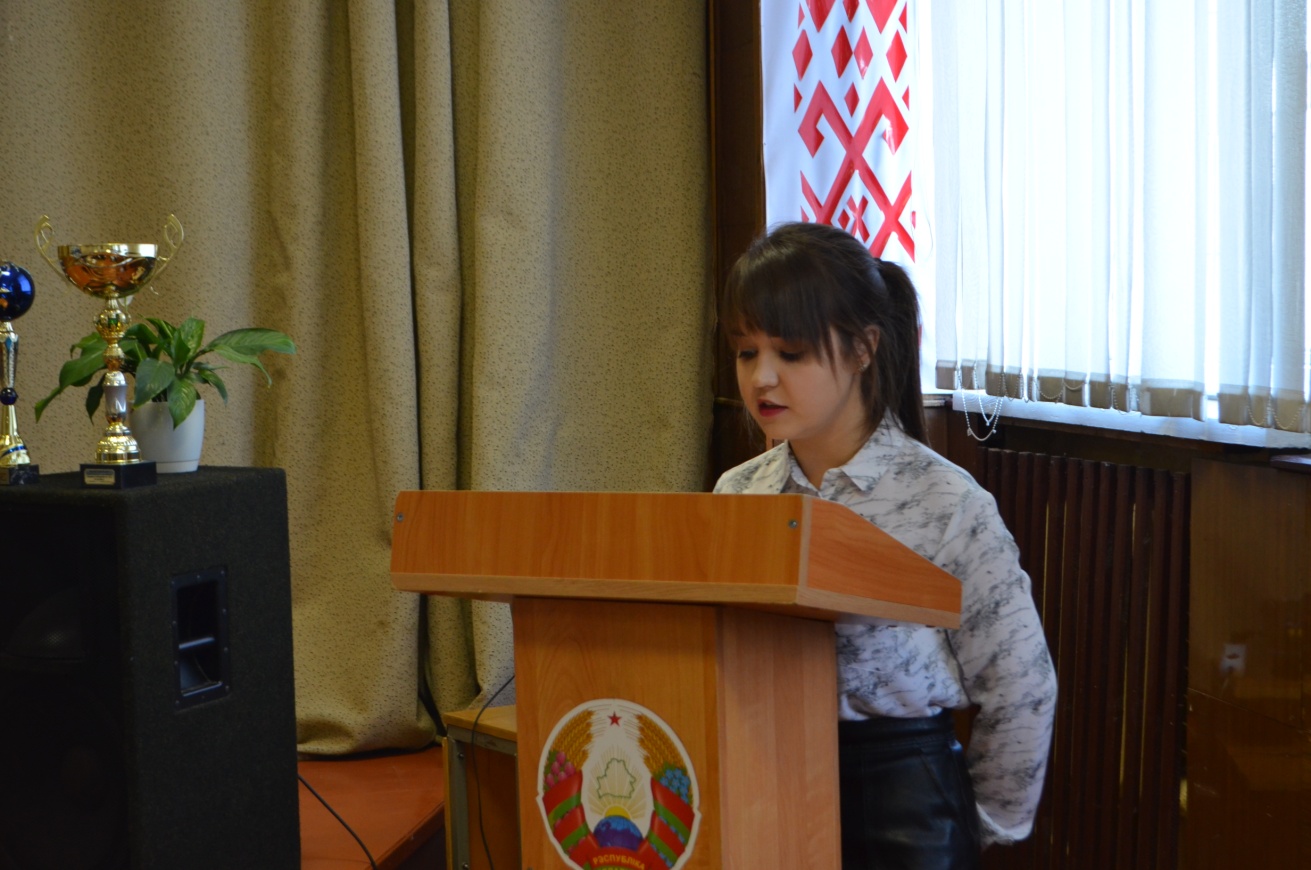 - «О ходе выполнения сметы профбюджета профсоюзной организации учащихся за 9 месяцев 2018 года,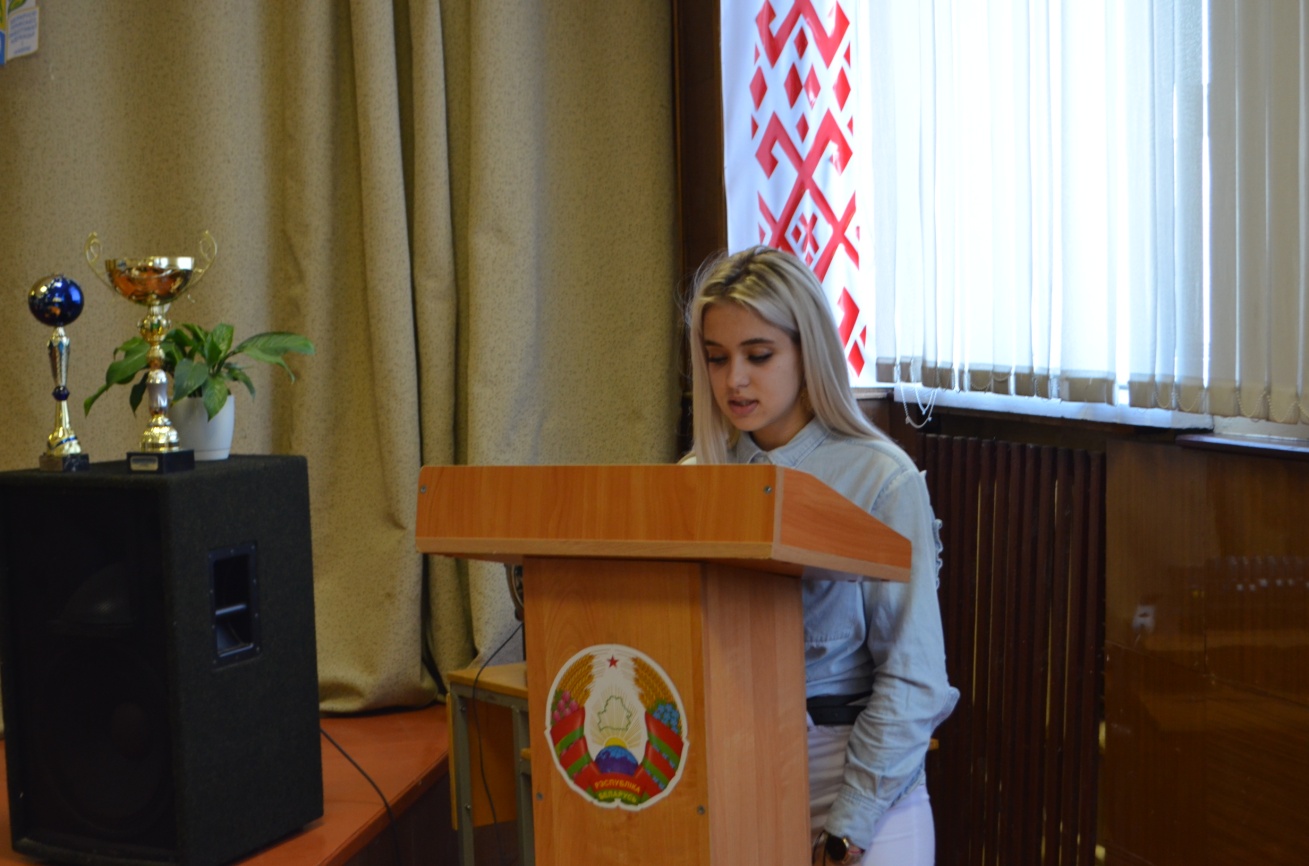 С информацией выступили председатель профсоюзного комитета Замостьянина Галина Владимировна, член профактива Мирон Яна, председатель ревкомиссии  Гадоева Дарья.  Были проведены довыборы в члены профкома:  - Мирон Яны,гр. БСК 40;   -  Хомчика Дмитрия, гр. ПЗТ 29;  - Мельничук Екатерины,гр. ПГБ 95;  -  Ботвина Эрика, гр. ТОР 51.  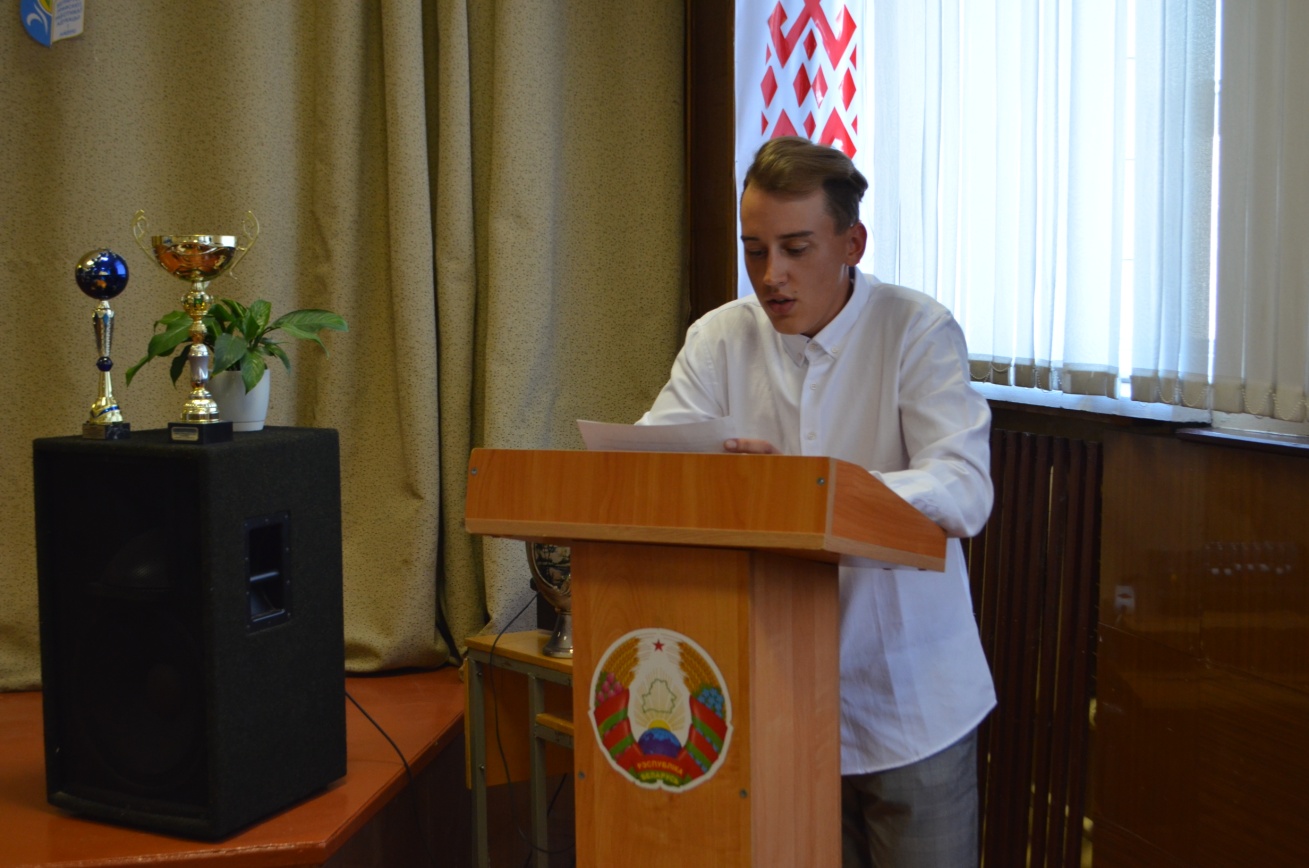 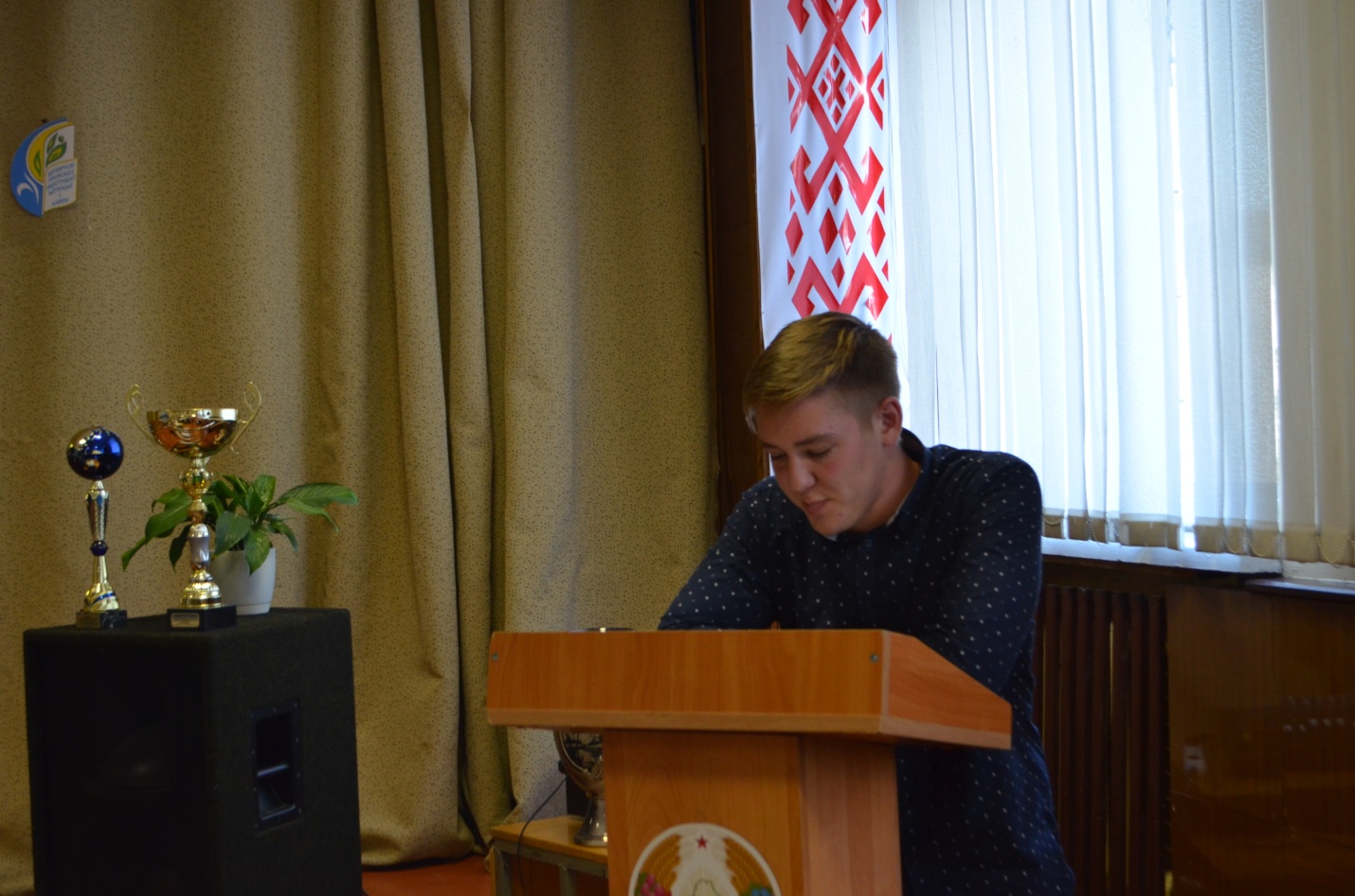 Было проведено в торжественной обстановке награждение членов профактива за посильный вклад в дело развития профсоюзного движения, за активное участие в профсоюзной работе колледжа на благо и в интересах учащихся:  - Ковалевского Вадима, гр. ПГБ 89,  ответственного за оргработу профкома;  - Мирон Яны, гр. БСК 40, профорганизатора отделения; - Гадоевой Дарьи, гр. ПГЮ 95, председателя ревкомиссии профорганизации;- Хомченко Дмитрия, гр. ПЗТ 29, члена общественной приёмной комиссии;- Мельничук Екатерины, гр. ПГБ 95, профгрупорга. В торжественной обстановке была вручена именная профсоюзная  стипендия областного значения Павловскому Андрею, заместителю председателя профкома.                                                                                                                                                                                        Награждение провела Замостьянина Галина Владимировна совместно с заместителем директора по воспитательной работе колледжа Салей Ольгой Владимировной.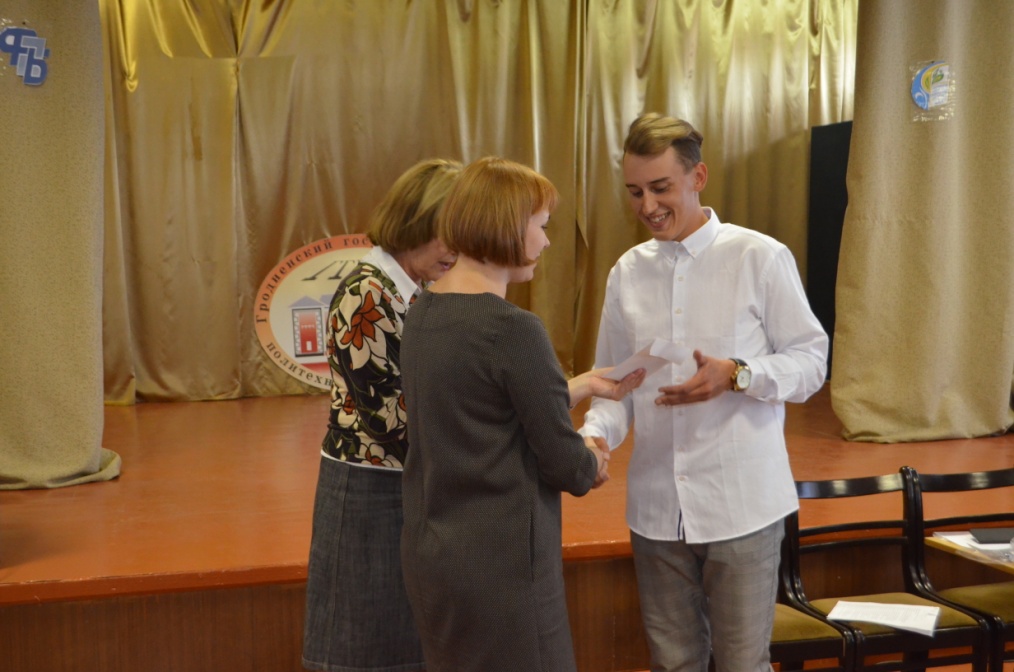 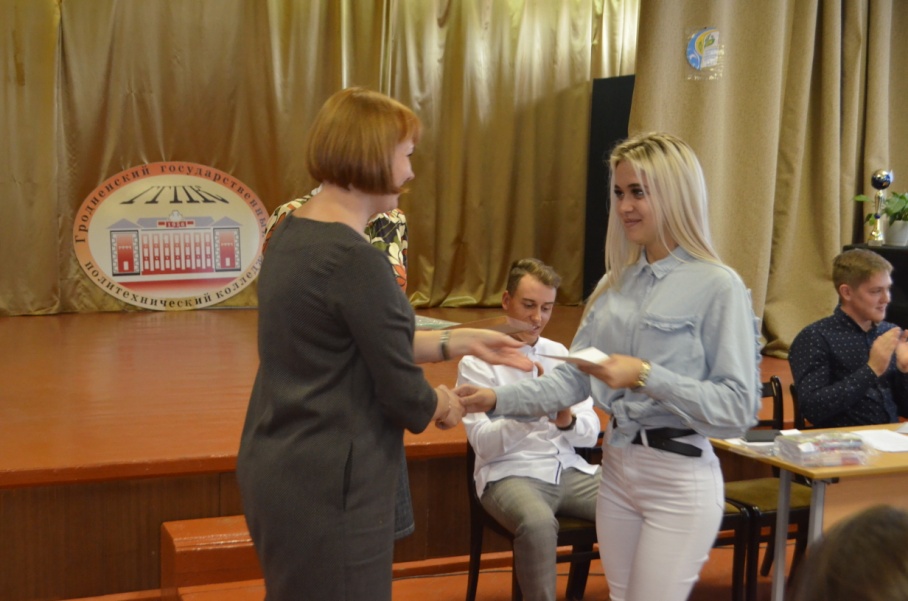 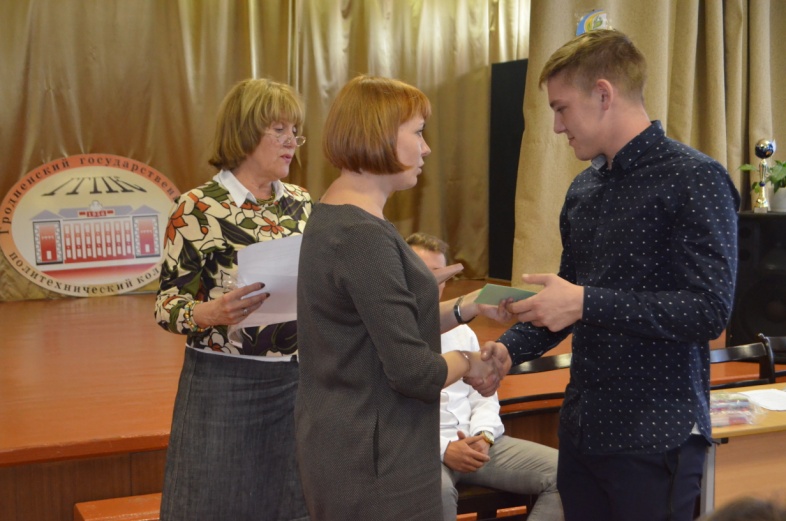 